Novel hemotropic mycoplasmas are widespread and genetically diverse in vampire bats: Supplemental MaterialD. V. VOLOKHOV, D. J. BECKER, L. M. BERGNER, M. S. CAMUS, R. J. ORTON, V. E. CHIZHIKOV, S. M. ALTIZER, D. G. STREICKER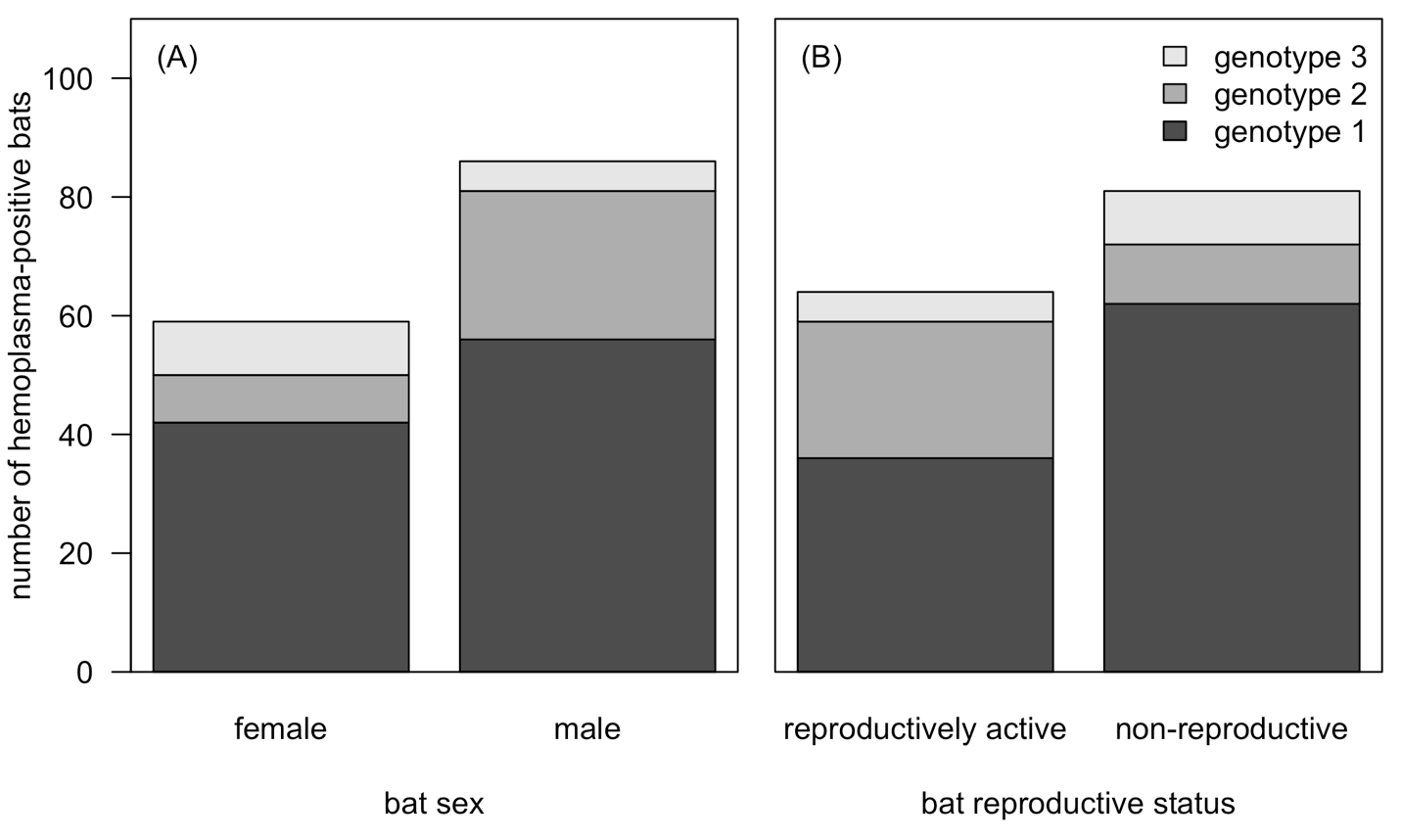 Figure S1. Associations between vampire bat demographic covariates and infection with one of the three novel hemoplasma genotypes. Table S1. Sample size, sampling dates, and prevalence across field sites in Peru and Belize.Table S3. 95% confidence set of GLMMs predicting hemoplasma infection status. Models are ranked by ΔAICc with the number of estimated coefficients (k), the Akaike weights (wi), and the marginal (R2m) and conditional R2 (R2c). A random effect of bat ID is included in all GLMMs.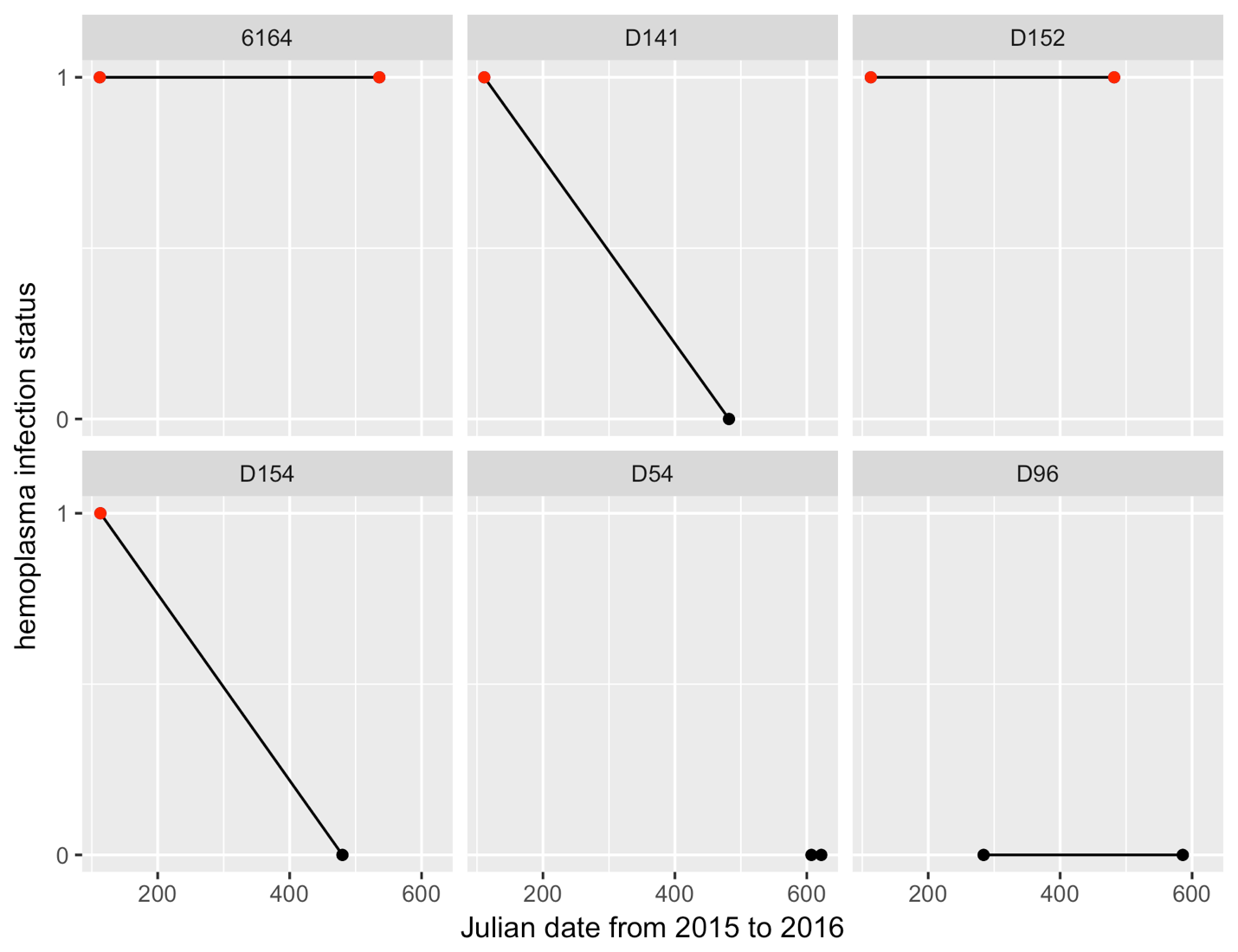 Figure S2. Dynamics of hemoplasma infection (pooled genotypes) for recaptured bats (n=6) between 2015 and 2016. Infected bats are shown in red, uninfected bats are shown in black.SiteDatesSample sizeHemoplasma-positiveInfection prevalenceAM14/23/15111.00AM14/28/15111.00AM110/12/151070.70AM110/13/151170.64AM16/20/16111.00AM18/9/16320.67AM18/10/16221.00API18/21/151270.58API1418/15/15640.67AYA117/25/15540.80AYA117/26/15111.00AYA137/21/15540.80AYA147/22/15100.00CA110/9/15840.50CA110/10/15870.88CA16/16/16710.14CA16/17/16320.67CA18/4/16210.50CA18/5/16640.67LR19/23/15210.50LR19/7/16551.00LR29/19/15760.86LR25/13/16100.00LR29/11/16540.80LR29/12/16221.00LR39/16/15551.00LR39/17/15210.50LR35/8/16221.00LR39/2/16640.67LR39/3/16331.00LR48/30/16420.50LR48/31/16221.00LR49/14/16210.50LR69/11/15111.00OW14/22/151480.57OW14/23/15310.33OW14/27/161040.4OW24/21/15111.00OW24/23/15320.67OW24/24/15860.75OW24/25/1617110.65OW24/26/16420.50OW24/27/161390.69OW24/29/16970.78Hemoplasma infection status ~ fixed effectskΔAICcR2mR2cwi ~ age + rep + season + rep:season700.160.2050.16 ~ age + rep + season + sex + rep:season81.190.1650.2060.09 ~ age + country + rep + season + rep:season81.450.1630.2030.08 ~ age + rep 32.150.0870.1360.05 ~ age + rep + season + year + rep:season82.170.160.2050.05 ~ age + rep + sex 42.690.10.1360.04 ~ age + country + rep 43.260.0940.1490.03 ~ rep + season + sex + rep:season73.550.1280.1630.03 ~ rep + season + rep:season63.640.1120.150.03 ~ age + country + rep + sex 53.660.1080.1490.02 ~ age + rep + season + sex + season:sex83.780.1440.1820.02 ~ age + rep + year 44.040.0890.1380.02 ~ rep + season + sex + season:sex74.10.1170.1550.02 ~ rep + sex 34.310.0650.1010.02 ~ age + rep + sex + rep:sex54.490.0990.1360.02 ~ age + rep + season + sex 64.540.1150.160.02 ~ age + rep + season 54.560.0990.1560.02 ~ age + rep + sex + year 54.620.1010.1380.02 ~ rep 24.680.0470.0930.01 ~ age + country + rep + sex + rep:sex65.130.1070.1520.01 ~ country + rep + season + sex + rep:season85.20.130.1620.01 ~ age + country + rep + season 65.20.1070.1580.01 ~ country + rep + season + rep:season75.250.1150.1480.01 ~ age + country + rep + year 55.330.0940.150.01 ~ age + country + rep + season + sex 75.350.1220.1620.01 ~ age + country 35.570.0670.1190.01 ~ age 25.670.0530.10.01 ~ country + rep + season + sex + season:sex85.690.120.1520.01 ~ rep + season + sex + rep:season + rep:sex85.690.1290.1650.01 ~ rep + season + sex + year + rep:season85.720.1280.1630.01 ~ country + rep + sex 45.740.070.1110.01 ~ rep + season + year + rep:season75.750.1120.150.01 ~ age + country + rep + sex + year 65.760.1080.150.01 ~ rep + season + sex 55.880.0830.1280.01 ~ age + season 45.940.0790.1330.01 ~ rep + season + sex + rep:sex + season:sex86.10.1170.1540.01 ~ rep + sex + year 46.190.0660.1030.01 ~ rep + season + sex + year + season:sex86.270.1170.1550.01 ~ rep + sex + rep:sex46.320.0630.10.01 ~ age + rep + season + sex + rep:sex76.330.1140.160.01 ~ country + rep 36.360.0490.1010.01 ~ age + rep + sex + year + rep:sex66.430.10.1380.01 ~ rep + year 36.510.0480.0960.01 ~ rep + season + sex + rep:season + season:sex96.660.1350.1790.01 ~ age + rep + season + year 66.680.0990.1560.01 ~ age + rep + season + sex + year 76.690.1150.160.01 ~ country + rep + season + sex 66.950.0880.1280 ~ age + country + season 56.980.0850.1350 ~ rep + season 47.010.0590.110 ~ age + country + rep + season + year 77.350.1070.1580 ~ country + rep + season + year + rep:season87.380.1150.1480 ~ age + sex 37.410.0560.1060 ~ age + country + rep + year + country:year67.420.0950.1480 ~ age + year 37.530.0550.1020 ~ age + country + sex 47.550.0680.1230 ~ age + country + year 47.650.0670.120 ~ country + rep + sex + rep:sex57.670.0680.1110 ~ country + rep + sex + year 57.780.070.1120